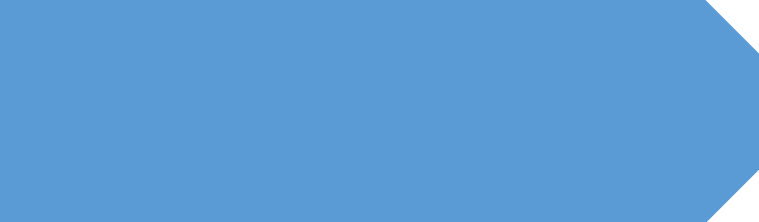 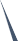 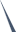 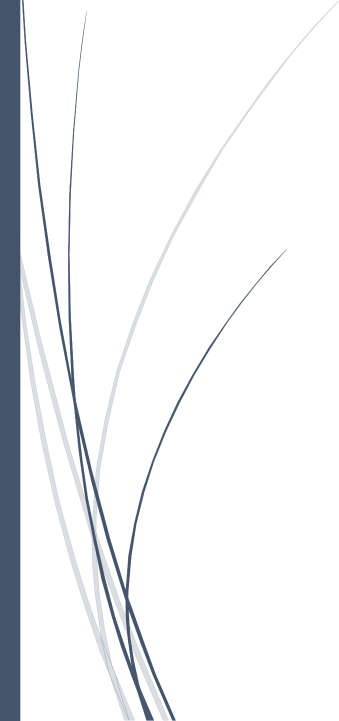 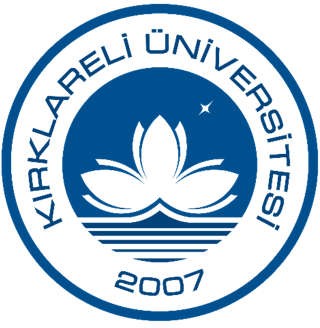 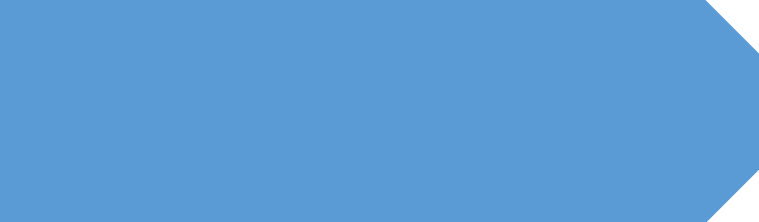 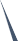 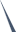 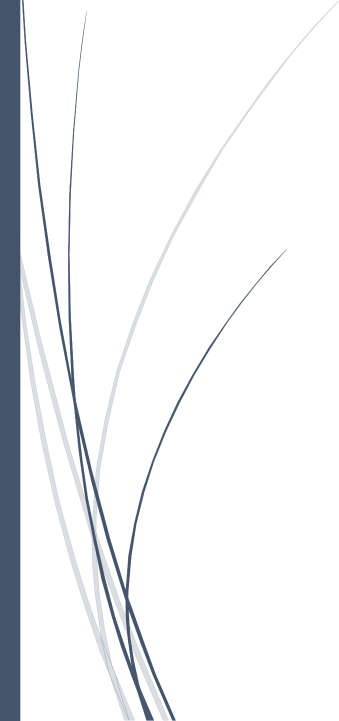 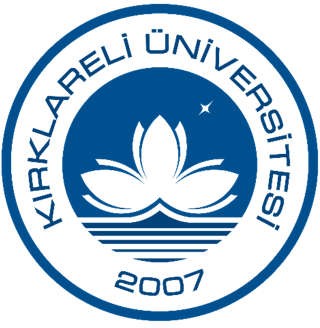 T.C.KIRKLARELİ ÜNİVERSİTESİ…………… Meslek Yüksekokulu                   Öğrenci Staj DosyasıKIRKLARELİ ÜNİVERSİTESİ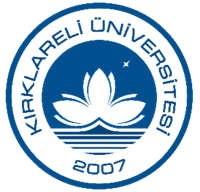 …………….. MESLEK YÜKSEKOKULUSTAJ YAPAN ÖĞRENCİNİN BİLGİLERİADI SOYADI	: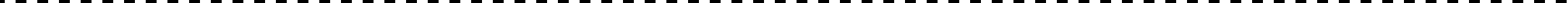 NUMARASI	:BÖLÜMÜ	: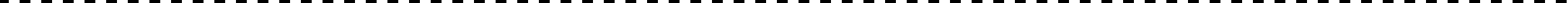 STAJ YAPILAN İŞLETME BİLGİLERİADI / ÜNVANI	:ADRESİ	::E-POSTA ADRESİ	:ÇALIŞAN SAYISI	:TELEFON NUMARASI	:İŞLETME STAJ SORUMLUSUNUN                    ADI SOYADI	:GÖREVİ	:E-POSTA ADRESİ	:TELEFON NUMARASI	:PROGRAM STAJ SORUMLUSU BİLGİLERİ ADI SOYADI		  :RAPOR İNCELEME TARİHİ	:BAŞARI DURUMU	: BAŞARILI                 BAŞARISIZ  İMZA	:KIRKLARELİ ÜNİVERSİTESİ…………………… MESLEK YÜKSEKOKULUİŞYERİ/KURUM STAJ BAŞARI FORMU (KAPALI ZARF İLE GİZLİ OLARAK GÖNDERİLECEKTİR)STAJ YAPAN ÖĞRENCİNİN BİLGİLERİADI SOYADI 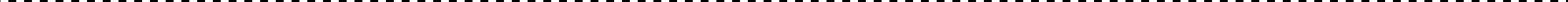 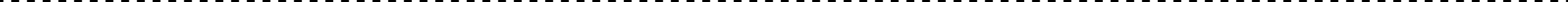 NUMARASIBÖLÜMÜSayın İşletme Sorumlusu,İşletmenizde staj yapan öğrencimizin; öğrenim süreleri içinde kazandıkları bilgi ve deneyimi alanlarıyla ilgili üretim sürecine katılarak kazanmış olduğu niteliklerini, çalışan- işveren ilişkilerini, üretim- iş güvenliği sistemlerini ve yeni teknolojileri kullanabilme becerilerini belirleyebilmek amacıyla aşağıdaki tabloyu doldurmanızı arz/rica ederim.        *A: Çok İyi / B: İyi / C: Orta / D: YetersizNOT: Bu form işletme staj sorumlusu tarafından doldurulup imza ve kaşeleme işleminden sonra, öğrencinin devam çizelgesi ile birlikte kapalı zarf içinde öğrenci veya posta kanalı ile Meslek Yüksekokulu Müdürlüğüne gönderilmesi gerekmektedir.KIRKLARELİ ÜNİVERSİTESİ…………………… MESLEK YÜKSEKOKULUSTAJ DEĞERLENDİRME FORMUSTAJ YAPAN ÖĞRENCİNİN			  ADI SOYADI	: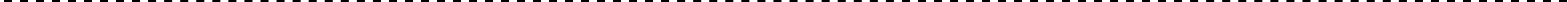 NUMARASI	:BÖLÜMÜ	: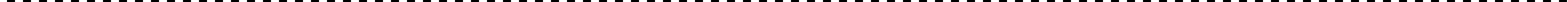 Sayın Program Staj Koordinatörü,Stajını tamamlayan yukarıda bilgileri verilen öğrencinin bilgi, beceri, ikili ilişkiler ve mesleki uygulamadan yararlanma konularındaki niteliklerini belirleyebilmek için aşağıdaki tabloyu dikkatle değerlendiriniz.*A: Çok İyi / B: İyi / C: Orta D: YetersizKIRKLARELİ ÜNİVERSİTESİ………………. MESLEK YÜKSEKOKULUÖĞRENCİ STAJ TAKİP ÇİZELGESİSTAJ YAPAN ÖĞRENCİNİN BİLGİLERİADI SOYADI : NUMARASI : BÖLÜMÜ :Yukarıdaki devam çizelgesi İşletme Staj Sorumlusu gözetiminde öğrenci tarafından ilgili tarih aralığındaki günlere imza atılarak doldurulacaktır. Stajda % 80 oranında devam zorunludur. Devam zorunluluğunu yerine getirmeyen öğrenciler başarısız sayılır.KIRKLARELİ ÜNİVERSİTESİ……………… MESLEK YÜKSEKOKULUSTAJ DEFTERİÇalışma ile ilgili Açıklamalar DEĞERLENDİRME KRİTERLERİDEĞERLENDİRME*DEĞERLENDİRME*DEĞERLENDİRME*DEĞERLENDİRME*İşyeri çalışma saatlerine riayetABCDİşe olan ilgisi ve öğrenme isteğiABCDGörev ve sorumlulukları yerine getirmeABCDGrup çalışmasına yatkınlık ve iletişim kurabilme becerisiABCDİşyerindeki araç ve gereçleri uygun kullanma ve korumaABCDTeorik bilgiyi pratiğe dönüştürebilme becerisiABCDKarşılaştığı problemlere çözüm üretebilme yeteneğiABCDYeni fikir ve eleştirilere açık olmakABCDİş etiğine uygunlukABCDGenel DeğerlendirmeABCDİşletme Staj SorumlusuStaj Başarı DurumuAdı Soyadı:İmza         :Tarih         :           Başarılı         BaşarısızDEĞERLENDİRME KRİTERLERİDEĞERLENDİRME*DEĞERLENDİRME*DEĞERLENDİRME*DEĞERLENDİRME*Öğrencinin staja devamıABCDStaj defterinin zamanında teslim edilmesiABCDStaj defterinin kurallara uygun doldurulmasıABCDStaj defteri içeriğindeki her bir iş gününün, programa uygun mesleki bilgi ile doldurulmasıABCDStajda yapılan iş ve defterin birbiri ile uyumuABCDStaj defterinin görseller ile desteklenmesi (belge, görsel, ürün vb.)ABCDGerekli mesleki deneyim ve tecrübenin kazanılmasıABCDStaj Sicil FormuABCDSorumlu Öğretim Elemanı DeğerlendirmesiABCDGenel DeğerlendirmeABCDStaj Başarı DurumuBaşarılıBaşarısızProgram Staj Koordinatörü  Öğrenci İşleri MemuruMeslek YüksekokuluSanayi KoordinatörüAdı: Soyadı: İmza: Tarih:Adı :Soyadı: İmza: Tarih.Adı Soyadıİmza: Tarih:GÜNTARİHİMZAGÜNTARİHİMZA1……/……/202…21……/……/202…2……/……/202…22……/……/202…3……/……/202…23……/……/202…4……/……/202…24……/……/202…5……/……/202…25……/……/202…6……/……/202…26……/……/202…7……/……/202…27……/……/202…8……/……/202…28……/……/202…9……/……/202…29……/……/202…10……/……/202…30……/……/202…11……/……/202…31……/……/202…12……/……/202…32……/……/202…13……/……/202…33……/……/202…14……/……/202…34……/……/202…15……/……/202…35……/……/202…16……/……/202…36……/……/202…17……/……/202…37……/……/202…18……/……/202…38……/……/202…19……/……/202…39……/……/202…20……/……/202…40……/……/202…Çalışmanın Ana hatları:Sayfa No:Çalışmanın Ana hatları:Tarih:İşletme Staj Sorumlusununİşletme Staj Sorumlusununİşletme Staj Sorumlusununİşletme Staj Sorumlusununİşletme Staj Sorumlusununİşletme Staj Sorumlusununİşletme Staj Sorumlusununİşletme Staj Sorumlusununİşletme Staj Sorumlusununİşletme Staj Sorumlusununİşletme Staj Sorumlusununİşletme Staj Sorumlusununİşletme Staj Sorumlusununİşletme Staj Sorumlusununİşletme Staj Sorumlusununİşletme Staj Sorumlusununİşletme Staj Sorumlusununİşletme Staj Sorumlusununİşletme Staj Sorumlusununİşletme Staj SorumlusununAdı Soyadı:İmza/Kaşe/Mühür:Adı Soyadı:İmza/Kaşe/Mühür:Adı Soyadı:İmza/Kaşe/Mühür:Adı Soyadı:İmza/Kaşe/Mühür:Adı Soyadı:İmza/Kaşe/Mühür:Adı Soyadı:İmza/Kaşe/Mühür:Adı Soyadı:İmza/Kaşe/Mühür:Adı Soyadı:İmza/Kaşe/Mühür:Adı Soyadı:İmza/Kaşe/Mühür:Adı Soyadı:İmza/Kaşe/Mühür:Adı Soyadı:İmza/Kaşe/Mühür:Adı Soyadı:İmza/Kaşe/Mühür:Adı Soyadı:İmza/Kaşe/Mühür:Adı Soyadı:İmza/Kaşe/Mühür:Adı Soyadı:İmza/Kaşe/Mühür:Adı Soyadı:İmza/Kaşe/Mühür:Adı Soyadı:İmza/Kaşe/Mühür:Adı Soyadı:İmza/Kaşe/Mühür:Adı Soyadı:İmza/Kaşe/Mühür:Adı Soyadı:İmza/Kaşe/Mühür:Adı Soyadı:İmza/Kaşe/Mühür:Adı Soyadı:İmza/Kaşe/Mühür: